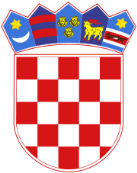 Trg Alojzija Stepinca 3Ured predsjednika sudaKomisija za provedbu natječajaBroj: 7 Su-345/2020Gospić, 30. studenog 2020.Na temelju članka 4. i članaka 10. do 14. Uredbe o raspisivanju i provedbi javnog natječaja i internog oglasa u državnoj službi (Narodne novine broj 78/17 i 89/19) Komisija za provedbu javnog natječaja 7 Su-345/2020, objavljenog u Narodnim novinama broj 104/2020 od 23. rujna 2020., za radno mjesto voditelj odjeljka računovodstvenih poslova -1 (jedan) izvršitelj/ica na neodređeno vrijeme, daje slijedeću:OBAVIJEST KANDIDATIMA  O ODGODI I NOVOM TERMINU ODRŽAVANJA I NAČINU PROVEDBE  POSTUPKA TESTIRANJAI       Odgađa se testiranje i razgovor s kandidatima zakazano za 1. prosinca 2020. u 12,00 sati u sudnici broj 1 Općinskog suda u Gospiću, zbog spriječenosti članova komisije te će se testiranje i razgovor s kandidatima koji su podnijeli pravodobne, potpune i uredne prijave te ispunjavaju formalne uvjete objavljene u javnom natječaju, za radno mjesto voditelj odjeljka računovodstvenih poslova -1 (jedan) izvršitelj/ica na neodređeno vrijeme održatidana 14. prosinca 2020. s početkom u 12,00 sati u prostorijama Općinskog suda u Gospiću, Trg Alojzija Stepinca 3, Gospić ( u sudnici broj 1), a intervju s Komisijom održat će se istog dana u 13.00 sati.Testiranje kandidata:- pisani test o poznavanju propisa bitnih za obavljanje poslova radnog mjesta- intervju s Komisijom za provedbu postupka prijma u državnu službuNačin testiranja:Po dolasku na testiranje od kandidata će biti zatraženo predočenje isprave radi utvrđivanjaidentiteta. Kandidati koji ne mogu dokazati identitet, ne mogu pristupiti testiranju.Nakon utvrđivanja njihovog identiteta kandidati će biti pisano testirani u trajanju od (45) minuta.Kandidati su dužni pridržavati se utvrđenog vremena i rasporeda testiranja. Za vrijeme pisaneprovjere znanja kandidati se ne smiju koristiti literaturom i zabilješkama, ne smiju napuštatiprostoriju u kojoj se obavlja testiranje i moraju obavezno isključiti mobitele. Kandidati koji bise ponašali neprimjereno ili bi prekršili jedno od gore navedenih pravila bit će udaljeni stestiranja i njihov rezultat i rad komisija neće bodovati.Za pisanu provjeru znanja kandidatima se dodjeljuje od 0 do 10 bodova. Smatra se da su kandidati zadovoljili na testiranju ako su dobili najmanje 5 bodova. Razgovor s Komisijom (intervju) boduje se od 0 do 10 bodova. Smatra se da su kandidati zadovoljili na intervjuu ako su ostvarili najmanje 5 bodova. Na razgovor (intervju) pozvat će se kandidati koji su ostvarili ukupno najviše bodova sukladno čl. 14. Uredbe o raspisivanju i provedbi javnog natječaja i internog oglasa u državnoj službi ("Narodne novine" br. 78/17 i 89/19). Komisija će kroz  razgovor s kandidatima utvrditi znanja, sposobnosti i vještine, interese, profesionalne ciljeve i motivaciju kandidata za rad u državnoj službi te rezultate ostvarene u njihovu dotadašnjem radu.Nakon provedenog testiranja i intervjua Komisija utvrđuje rang-listu kandidata prema ukupnom broju bodova ostvarenih na testiranju i intervjuu.Komisija dostavlja čelniku tijela izvješće o provedenom postupku koje potpisuju svi članoviKomisije. Uz izvješće se prilaže rang-lista kandidata prema ukupnom broju bodova ostvarenihna testiranju i intervjuu.Čelnik tijela donosi rješenje o prijmu kandidata u državnu službu koje će biti objavljeno naweb-stranicama Ministarstva pravosuđa i uprave i Općinskog suda u Gospiću.Dostava rješenja smatra se obavljenom istekom osmog dana od dana objave na web-straniciMinistarstva pravosuđa i uprave.Svi kandidati prijavljeni na oglas imaju pravo uvida u dokumentaciju koja se odnosi nanavedeni postupak prijama.Kandidat koji je pristupio testiranju može protiv rješenja o prijmu u državnu službu izjavitižalbu Odboru za državnu službu, putem sudske uprave, u roku od 15 dana od dana dostaverješenja.Opis poslova: rukovodi radom materijalno-financijskog poslovanja, sastavlja prijedlog financijskog plana, sastavlja polugodišnja izvješća i druga izviješća iz djelokriga rada materijalno-financijskog odjeljka, skrbi o pravilnoj primjeni propisa koji se odnose na materijalno-financijsko poslovanje suda, skrbi o namjenskom korištenju sredstava Državnog proračuna, izvanproračunsko poslovanje, COP obračun-isplate, COP registar zaposlenih. E-račun, obavlja likvidaciju isplatnih dokumenata, vodi Glavnu knjigu prema računskome planu za korisnike proračuna, organizira rad na godišnjem popisu imovine i vodi knjigu imovine, te obavlja druge poslove po nalogu predsjednika suda.Podatci o plaći: plaća radnog mjesta za koje se vrši prijem utvrđena je člankom 108. Stavak 2. Zakona o državnim službenicima i namještenicima ("Narodne novine" br. 27/01) u vezi s člankom 144. Zakona o državnim službenicima ("Narodne novine" 92/05, 140/05, 142/06, 77/07, 107/07, 27/08, 34/11, 49/11, 150/11, 34/12, 49/12, 37/13, 38/13, 01/15, 138/15, 61/17, 70/19, 98/19) i člankom 2. Uredbe o nazivima radnih mjesta i koeficijentima složenosti poslova u državnoj službi ("Narodne novine" br. 37/01., 38/01., 71/01., 89/01., 112/01., 7/02., 17/03., 197/03., 21/04., 25/04., 66/05., 131/05., 11/07., 47/07., 109/07., 58/08., 32/09., 140/09., 21/10., 38/10., 77/10., 113/10., 22/11., 142/11., 31/12., 49/12., 60/12., 78/12., 82/12., 100/12., 124/12., 140/12., 16/13., 25/13., 52/13., 96/13., 126/13., 2/14., 94/14, 140/14, 151/14, 76/15, 100/15. 71/18, 73/19.) podaci o plaći radnog mjesta za koje se vrši prijem nalaze se na web stranici Narodnih novina (www.nn.hr) Komisija za provedbu postupka prijma u državnu službu